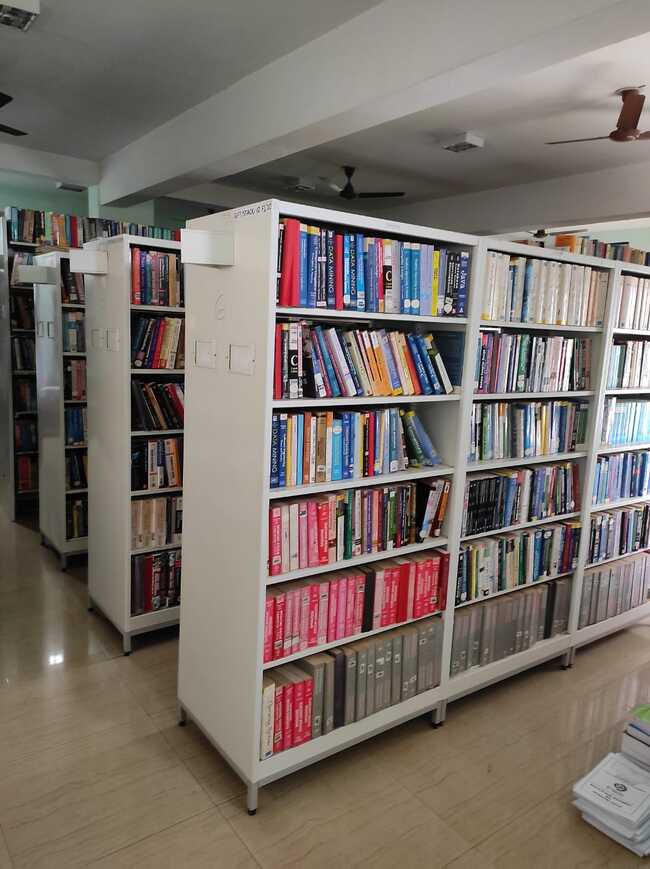 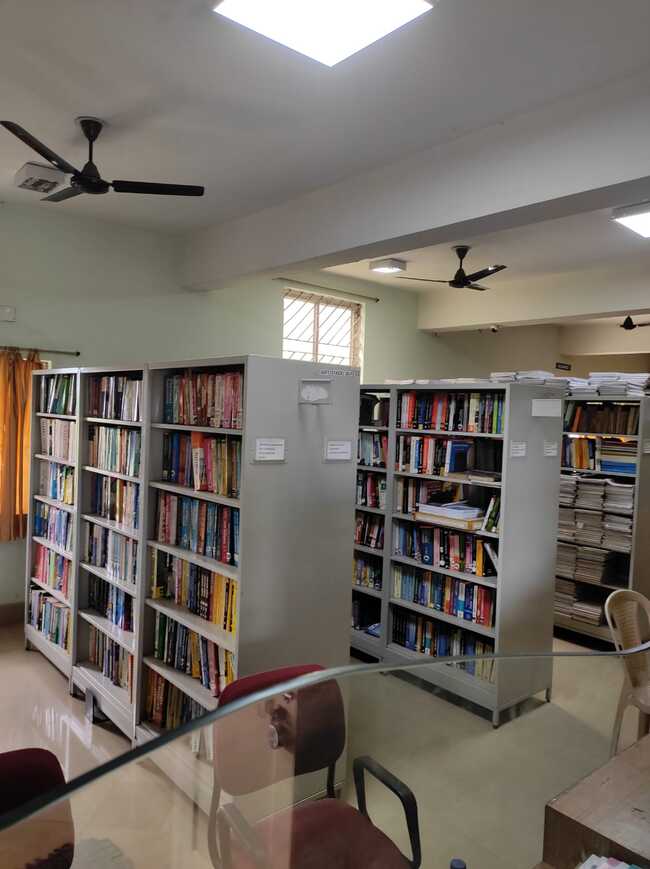 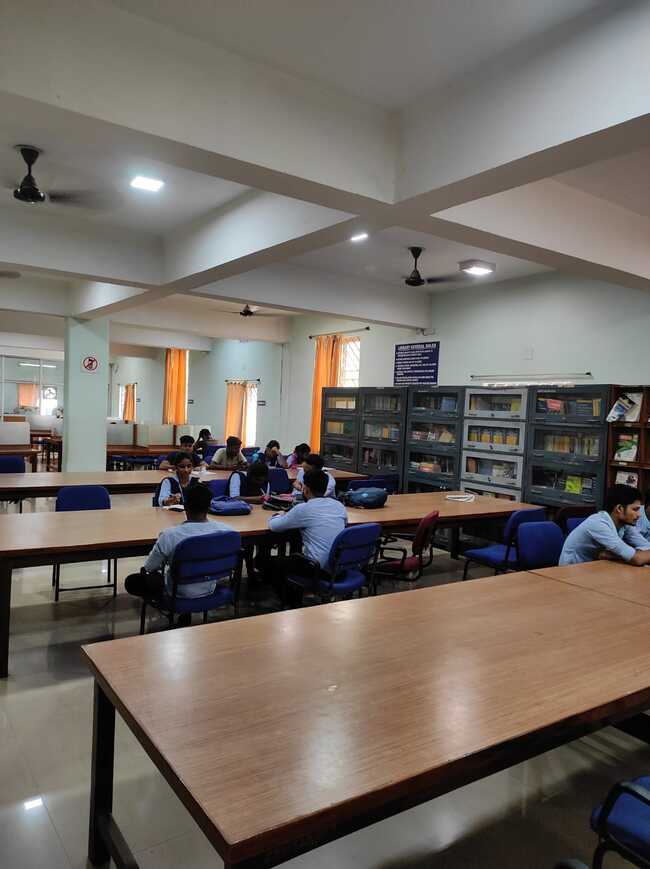 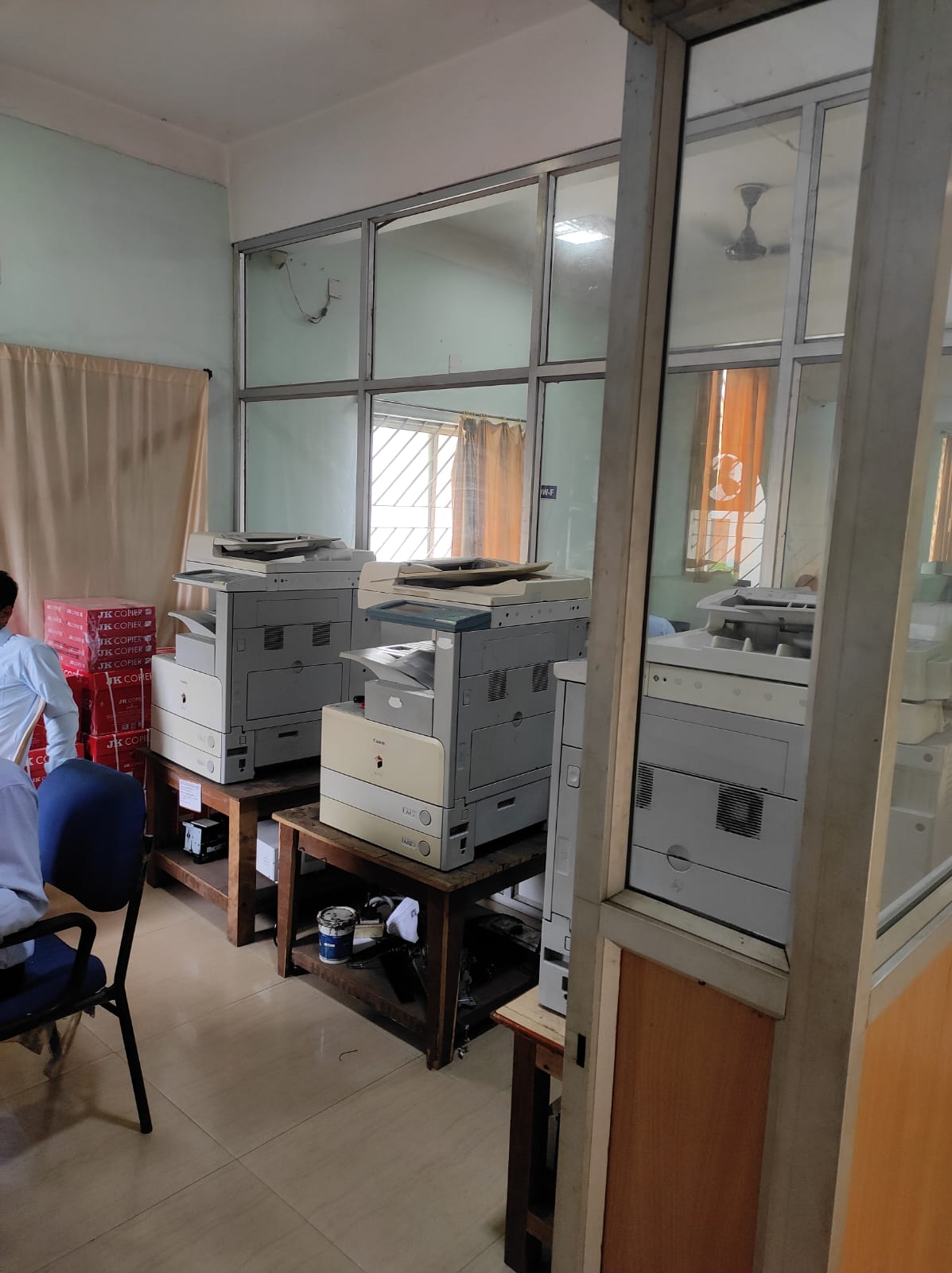 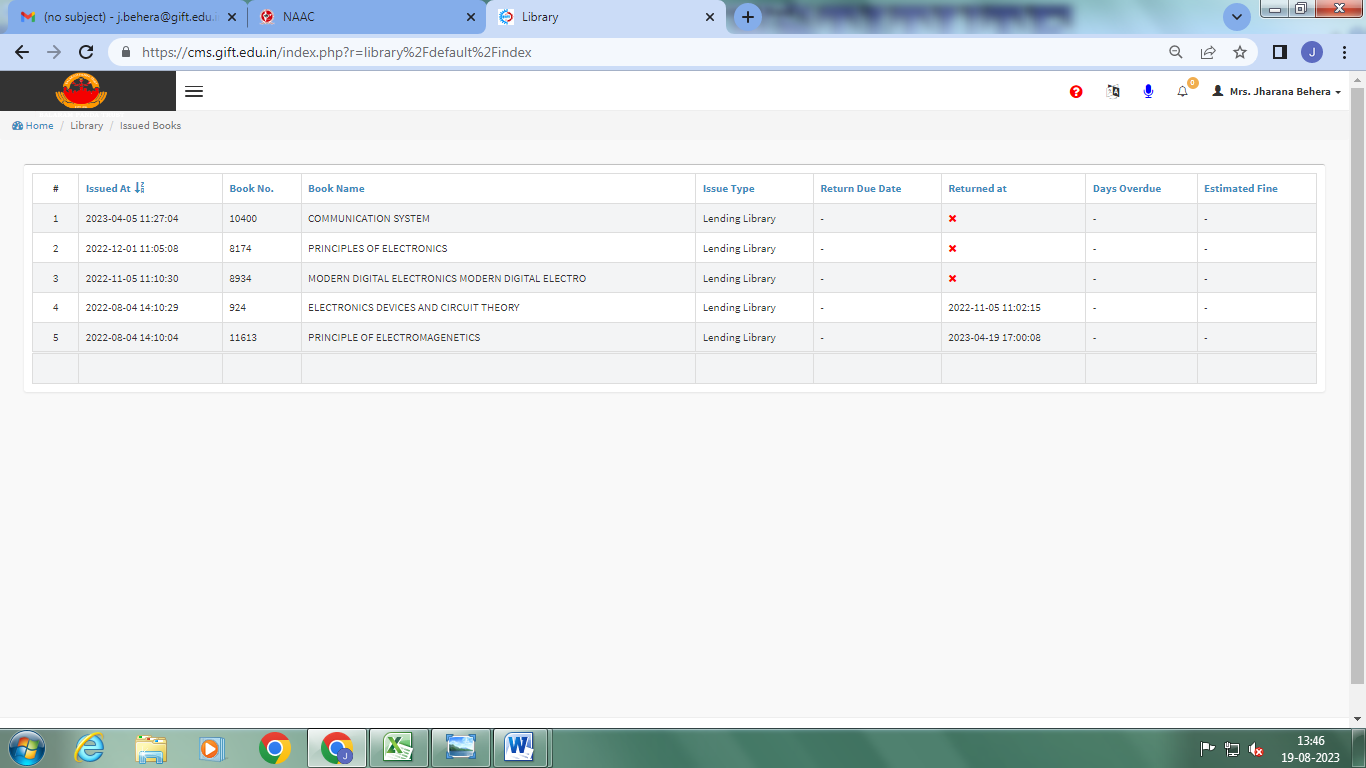 Integrated Library Management System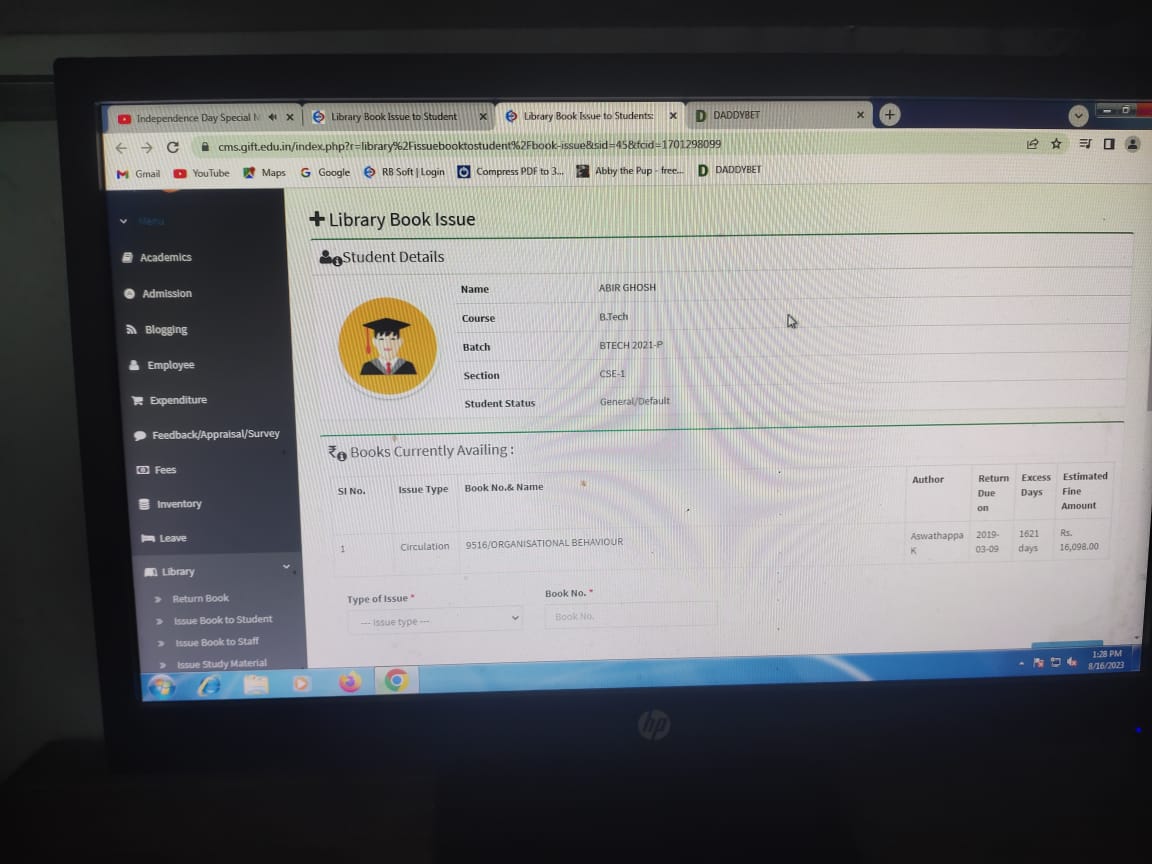 